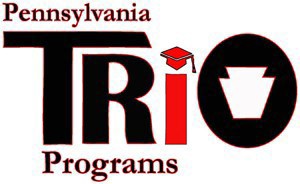 2020 Scholarship Nomination FormName of Nominee: Permanent Address: City, State, Zip Code:Telephone Number: Email Address: TRIO Program:Length of Time Enrolled in Program:Date of Birth:Host Institution:years	monthsPlease Note: Nominees must meet the following criteria…2.0 GPA or higher:	YES	NO…AND ONE of the below criteria…Meets TRIO Financial Eligibility Guidelines: Potentially a first-generation college student:YES	NOYES	NOPost-secondary Institution Nominee will be attending during the 2020-21 Academic Year:********************************************************************************I understand that the information provided will be used in determining the PA TRIO special Recognition Scholarship Awards and that it will remain confidential to the selection committee. Further, I believe all the information to be true. I assure the Selection Committee that I have notified the nominee of scholarship essay guidelines and I have provided a copy of the scholarship essay guidelines (flyer) to the nominee. Finally, I understand that if this nominee is selected for an award, it is my responsibility to verify that the student has matriculated at a postsecondary institution in the fall and to provide a short typed bio and PowerPoint slide for the scholarship banquet program and presentation.Name of Individual Completing Form	Title of Individual Completing Form Email Address:Name of Project Director	DateEmail Address:PLEASE TYPE AND ANSWER THE FOLLOWING QUESTIONS. USE AS MUCH SPACE AS NEEDED WITHIN EACH TEXT BOX. DO NOT SUBMIT ANY ADDITIONAL MATERIALS.*PLEASE DO NOT MENTION SPECIFIC PROGRAM NAMES, NAMES OF INSTITUTIONS, OR NAMES OF STUDENTS!This helps with the blindfolding process.Describe the nominee’s involvement in the program and the nominee’s utilization of program services.Describe the nominee’s potential for success in postsecondary education.(High school and college programs should include: GPA, SAT/ACT scores, academic growth and other predictive information).(Pre-college programs should include: consideration of what has made the nominee decide to return to school for additional training/learning.Describe the personal achievements and/or background characteristics that make this TRIO participant worthy of special recognition.